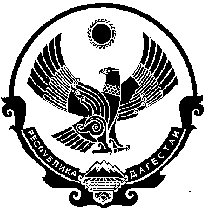 АДМИНИСТРАЦИЯМУНИЦИПАЛЬНОЕ ОБРАЗОВАНИЕСЕЛЬСКОГО ПОСЕЛЕНИЯ «СЕЛО НИЖНИЙ ЧИРЮРТ» КИЗИЛЮРТОВСКОГО РАЙОНА РЕСПУБЛИКИ ДАГЕСТАН«О проведении  аукциона открытого по составу участников и по форме подачи предложений о цене предмета аукциона (размер годовой арендной платы) на право  заключения договоров аренды земельных участков» 
           В соответствии со статьями 39.11 и 39.12  Земельного кодекса Российской Федерации от 25.10.2001 г. №136-ФЗ :1. Администрация Муниципального образования сельское поселение «село Нижний Чирюрт» Кизилюртовского района Республики Дагестан принимает решение о  проведении аукциона открытого по составу участников и по форме подачи предложений о цене предмета аукциона (размер годовой арендной платы) на право заключения договоров аренды следующих земельных  участков:  1.1. лот №1  -земельный участок  площадью 1000 кв.м., кадастровый номер 05:06:000015:2685, категория:  земли  сельскохозяйственного назначения,  расположенный  по  адресу: Республика Дагестан, Кизилюртовский район, с. Нижний Чирюрт,  разрешенное  использование:  для ведения личного подсобного хозяйства.  Начальную цену предмета аукциона, на право заключения договора аренды земельного участка установить в соответствии с Федеральным законом от 29.07.1998 г. №135-ФЗ «Об оценочной деятельности в Российской Федерации»   на основании Отчета по оценке рыночной стоимости годовой арендной платы земельного участка № I-2017-86 от 27.12.2017 г. в размере 548 (пятьсот сорок восемь) рублей. По результатам аукциона на право заключения договора аренды земельного участка определяется ежегодный размер арендной платы. 1.2.  лот №2  -земельный участок  площадью 1000 кв.м., кадастровый номер 05:06:000015:2608, категория:  земли  сельскохозяйственного назначения,  расположенный  по  адресу: Республика Дагестан, Кизилюртовский район, с. Нижний Чирюрт,  разрешенное  использование:  для ведения личного подсобного хозяйства.  Начальную цену предмета аукциона, на право заключения договора аренды земельного участка установить в соответствии с Федеральным законом от 29.07.1998 г. №135-ФЗ «Об оценочной деятельности в Российской Федерации»   на основании Отчета по оценке рыночной стоимости годовой арендной платы земельного участка № I-2017-14 от 05.12.2017 г. в размере 548 (пятьсот сорок восемь) рублей. По результатам аукциона на право заключения договора аренды земельного участка определяется ежегодный размер арендной платы. 1.3.  лот №3  -земельный участок  площадью 999 кв.м., кадастровый номер 05:06:000015:2615, категория:  земли  населенных пунктов,  расположенный  по  адресу: Республика Дагестан, Кизилюртовский район, с. Нижний Чирюрт,  разрешенное  использование:  для сельскохозяйственного производства.  Начальную цену предмета аукциона, на право заключения договора аренды земельного участка установить в соответствии с Федеральным законом от 29.07.1998 г. №135-ФЗ «Об оценочной деятельности в Российской Федерации»   на основании Отчета по оценке рыночной стоимости годовой арендной платы земельного участка № I-2017-15 от 05.12.2017 г. в размере 548 (пятьсот сорок восемь) рублей. По результатам аукциона на право заключения договора аренды земельного участка определяется ежегодный размер арендной платы. Срок аренды указанных земельных участков в соответствии с п. 1. Ст. 39.8 Земельного кодекса Российской Федерации от 25.10.2001 г. №136-ФЗ  определить  в 49(сорок девять) лет. 2. Установить, что при проведении аукциона:2.1. Место приема заявок на участие в аукционе и проведения аукциона: 368124, Россия Республика Дагестан, Кизилюртовский район, с. Нижний Чирюрт, ул.  Вишневского, 2 (здание администрации МО СП «Село Нижний Чирюрт», кабинет секретаря администрации)2.2. Время проведения аукциона: провести в срок не ранее, чем через тридцать дней со дня размещения извещения о проведении аукциона в сети «Интернет» на сайте www.torgi.gov.ru , опубликования извещения на официальном сайте Администрации Муниципального образования сельское поселение «село Нижний Чирюрт» Кизилюртовского района Республики Дагестан  http://nizhnii-chiryurt.ru/admin, и опубликования извещения  в печатном органе «Вестник Кизилюртовского района». 2.3. Срок подачи заявок на участие в аукционе: прием документов прекращается в срок не ранее, чем за  пять дней до дня проведении аукциона.2.4. Размер и порядок внесения претендентом задатка: задаток составляет  20% от начальной цены предмета аукциона, вносится на реквизиты: Получатель – Управление Федерального казначейства  по РД (Администрация муниципального образования сельского поселения «село Нижний Чирюрт» Кизилюртовского района Республики Дагестан)                                                                                                                                    ИНН     0516011140,    КПП     051601001,    ОКТМО    82626455,     БИК     048209001,             Р/сч.   40 101 810 600 000 010021,    КБК 001 1 11 05025 10 0000 120  Задаток должен поступить на указанные реквизиты не позднее, чем за 1 день до даты рассмотрения заявок на участие в аукционе. 2.5. Порядок возврата задатков: участникам аукциона в случае принятия решения  об отказе в проведении аукциона - в течение пяти дней со дня принятия такого решения; заявителю в случае поступления уведомления об отзыве заявки до дня окончания срока приема заявок - в течение трех рабочих дней со дня поступления уведомления об отзыве заявки; заявителю в случае отзыва заявки позднее дня окончания срока приема заявок – в течение трех  рабочих дней со дня подписания протокола о результатах аукциона;  заявителю, не допущенному к участию в аукционе, - в течение трех  рабочих дней со дня оформления протокола приема заявок на участие в аукционе; лицам, участвовавшим в аукционе, но не победившим в нем  - в течение трех  рабочих дней со дня подписания протокола о результатах аукциона. Задаток, внесенный лицом, признанным победителем аукциона, задаток, внесенный иным лицом, с которым договор аренды земельного участка заключается в соответствии с Земельным кодексом Российской Федерации, засчитываются в счет арендной платы за земельный участок. Задатки, внесенные этими лицами, не заключившими в установленном порядке договора аренды земельного участка вследствие уклонения от заключения указанного договора, не возвращаются. 2.6. «Шаг аукциона» установить в размере трех процентов начальной цены предмета аукциона.2.7. Порядок проведения аукциона оглашается аукционистом участникам аукциона непосредственно перед началом проведения аукциона.  3. Комиссии по организации земельных торгов подготовить и опубликовать на официальном сайте Администрации  Муниципального образования сельское поселение «село Нижний Чирюрт» Кизилюртовского района Республики Дагестан http://nizhnii-chiryurt.ru/admin   и разместить в сети «Интернет»  на официальном сайте Российской Федерации для размещения информации о проведении торгов www.torgi.gov.ru извещение о проведении торгов.         4. Контроль за выполнением настоящего Распоряжения оставляю за собой. Глава администрации МО СП «село Нижний Чирюрт»                                                                      З.А.Абдулазизов368121, Российская Федерация, Республика Дагестан, Кизилюртовский  район, село Нижний Чирюрт, ул. Вишневского 2Р А С П О Р Я Ж Е Н И Е 27 декабря  2017г.	     №  14-Р